Atelier Teatro Fisico Lecce  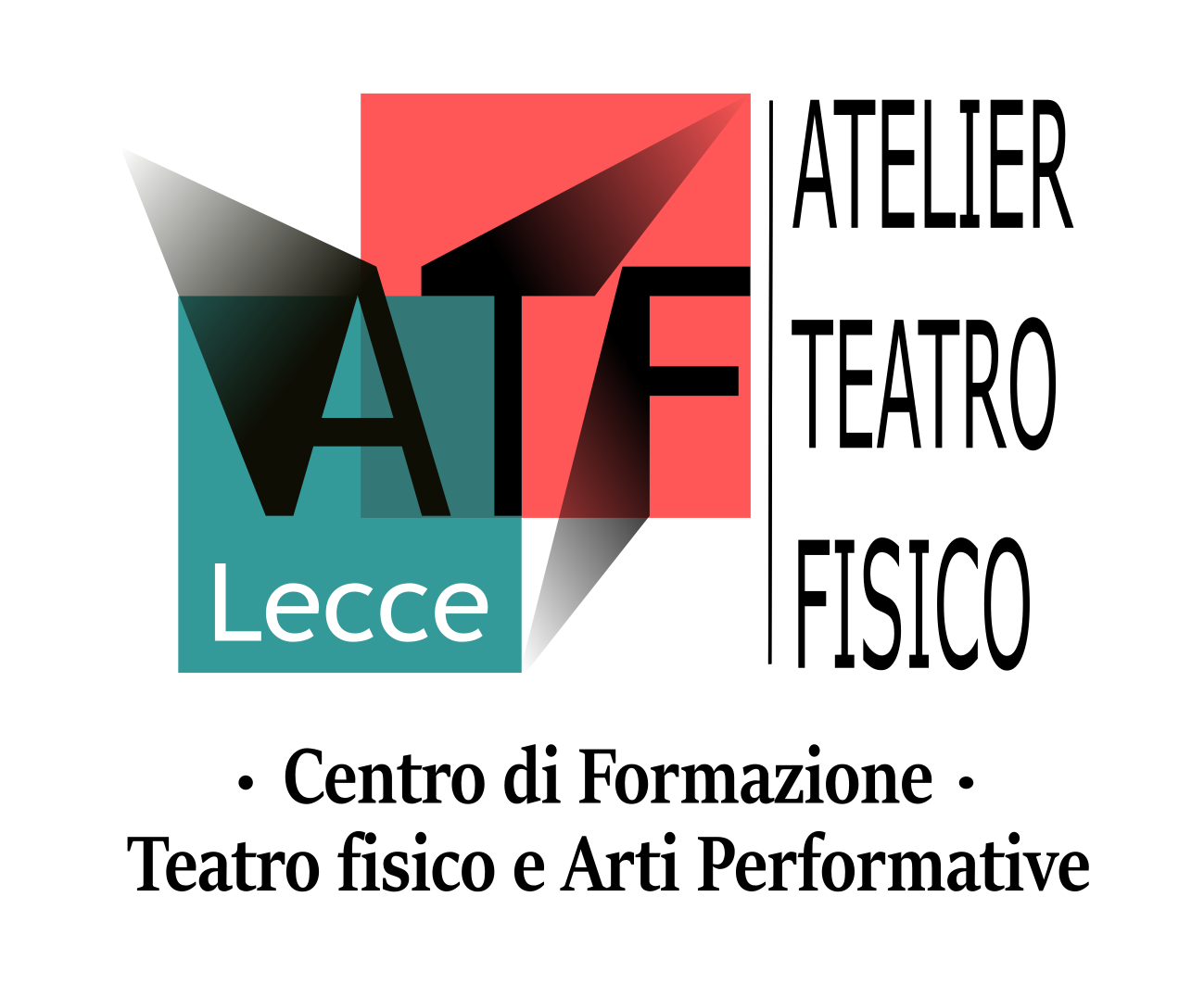 Filiale Centro di formazione internazionale ATF “Philip Radice” TorinoCompila il seguente modulo in ogni sua parte, allegando tutto il materiale richiesto, e invialo a:atelierteatrofisicolecce@gmail.com Atelier Teatro Fisico Lecce è promosso da “GAFF” Associazione Culturale C.F.  93147790757Sede legale: via Martiri d’Otranto 12, Giorgilorio (Le) Sedi operative:  Lecce e Galatinacontatti:  +39 3343618740/ +39 3663704925Nome:                                                                 Cognome: Luogo e data di nascita: Indirizzo: via___________________________________________________ n. _______________cap____________ città __________________________ nazione ___________________Tel. ____________  cell.: ______________ E-mail: ______________________________Chiedo di poter accedere alle attività di formazione dell’ATF Lecce, previo invio della documentazione richiesta, e di accedere in seconda istanza ad un colloquio conoscitivo personale. I colloqui potranno avvenire in forma individuale o di gruppo. ____________________________________________________________________________DOCUMENTAZIONE DA ALLEGARE (solo per programma TTF): 1.Curriculum vitae 2. Lettera di presentazione e motivazionale, in forma scritta o, meglio, in video. Immagina di rispondere alla domanda: “perchè desideri frequentare una scuola di teatro fisico e arti performative?” 3. Puoi allegare qualsiasi contenuto che pensi sia importante per noi conoscere.4. Una foto figura intera, e un primo piano (o foto di spettacolo, se sei già un artista) INDICARE UNA DATA O UN PERIODO PER UN COLLOQUIO: ___________________________INFORMATIVA SULLA PRIVACYDichiaro con la sottoscrizione della presente di essere informato per iscritto e verbalmente dei diritti spettanti espressi dagli artt. 7 e 13 del D.Lgs. n. 196/2003 codice privacy. Ai sensi dell’art.23, c3 D.Lgs.196/2003 acconsento al trattamento dei miei dati personali (che potrà essere svolto direttamente dal presidente e dai suoi collaboratori) da parte dell’Associazione, per le sue finalità istituzionali connesse o strumentali. Acconsento altresì la diffusione degli stessi quando sia necessario per l’espletamento di un obbligo previsto dalla legge, da un regolamento, da una normativa comunitaria e comunque liberamente nell’ambito del nostro rapporto associativo. Si esprime il consenso al trattamento anche di dati a me riferibili rientranti tra quelli “sensibili” in base agli artt. 4, 7, 23 e 26 della citata Legge quando ciò sia funzionale alla esecuzione delle operazioni o dei servizi da me richiesti.                                                            Firma del richiedente _____________________________